Муниципальное казенное общеобразовательное учреждение«Элисенваарская средняя общеобразовательная школа»(МКОУ «Элисенваарская СОШ»)186720 Республика Карелия, Лахденпохский р-н, п. Элисенваара, ул. Школьная, д.7,тел/факс (814)50 33-651, elis-ch-37@yandex.ruХод урока:Изучение нового материала. (15 мин) – прочитать, выучить определенияКак и в планиметрии, в пространстве мы будем рассматривать симметрию относительно точки и относительно прямой, но дополнительно появится симметрия относительно плоскости.Симметрия относительно точки (центра) – центральная симметрияОпределение.Точки А и А1 называются симметричными относительно точки О (центра симметрии), если О – середина отрезка АА1. Точка О симметрична сама себе.Чтобы для заданной точки А получить симметричную ей точку А1 относительно точки О, нужно провести прямую через точки А и О, отложить от точки О отрезок, равный ОА, и получить искомую точку А1 (рисунок 1).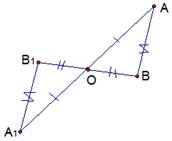 Рис. 1. Симметрия относительно точкиАналогично точки В и В1 симметричны относительно точки О, т. к. О – середина отрезка ВВ1.Так, задан закон, согласно которому каждая точка плоскости переходит в другую точку плоскости, и мы говорили, что при этом сохраняются любые расстояния, то есть АВ = А1В1.Симметрия относительно прямой (оси) в пространстве – осевая симметрия.Определение.Точки А и А1 называются симметричными относительно прямой а (ось симметрии) если прямая а проходит через середину отрезка АА1  и перпендикулярна ему. Каждая точка прямой а симметрична сама себе.Чтобы получить для заданной точки А симметричную точку относительно некоторой прямой а, нужно из точки А на прямую опустить перпендикуляр и отложить на нем равный отрезок (рисунок 2).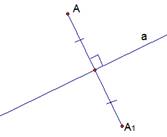 Рис. 2. Симметрия относительно прямой в пространствеСимметрия относительно плоскости  – зеркальная симметрияОпределение.Точки А и А1 называются симметричными относительно плоскости  α (плоскость симметрии) если плоскость α проходит через середину отрезка АА1 и перпендикулярна ему. Каждая точка плоскости α симметрична сама себе (рисунок 3).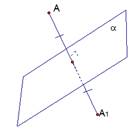 Рис. 3. Симметрия относительно плоскостиНекоторые геометрические фигуры могут иметь центр симметрии, ось симметрии, плоскость симметрии.Задания (15 мин) – выполнить в тетради и выслать на проверку:№ 1. Постройте фигуру, симметричную данной относительно данной точки:№ 2. Постройте фигуру, симметричную данной относительно данной прямой:№ 3. Приведите по два примера геометрических тел:а) имеющих центр симметрии;б) имеющих ось симметрии;в) имеющих плоскость симметрии.Класс10Предмет ГеометрияУчительОрлова И.В.Дата проведения урока по расписанию07.04.2020гАдрес электронной почты для отправки выполненного заданияirina.orlova.6868@mail.ruилипо номеру телефона 89215230415 (WhatsApp, Viber)Время для консультаций14.00 ч – 17.00 ч.Срок сдачи на проверку/срок изученияСледующее по расписанию занятие Тема урокаСимметрия в пространстве.